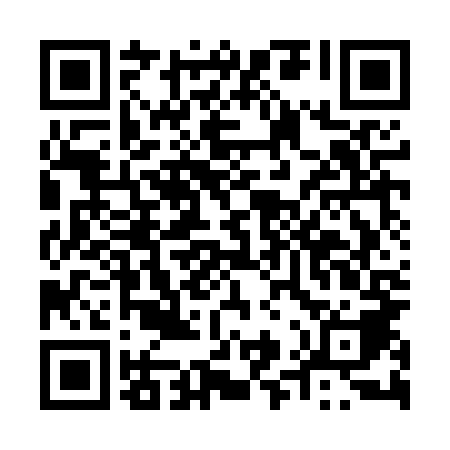 Ramadan times for Niezywiec, PolandMon 11 Mar 2024 - Wed 10 Apr 2024High Latitude Method: Angle Based RulePrayer Calculation Method: Muslim World LeagueAsar Calculation Method: HanafiPrayer times provided by https://www.salahtimes.comDateDayFajrSuhurSunriseDhuhrAsrIftarMaghribIsha11Mon4:164:166:1412:003:495:475:477:3812Tue4:134:136:1112:003:515:495:497:4013Wed4:114:116:0911:593:525:515:517:4214Thu4:084:086:0611:593:545:535:537:4415Fri4:054:056:0411:593:555:555:557:4616Sat4:034:036:0111:593:575:575:577:4817Sun4:004:005:5911:583:585:595:597:5118Mon3:573:575:5711:584:006:006:007:5319Tue3:543:545:5411:584:016:026:027:5520Wed3:513:515:5211:574:036:046:047:5721Thu3:493:495:4911:574:046:066:067:5922Fri3:463:465:4711:574:066:086:088:0123Sat3:433:435:4411:564:076:106:108:0424Sun3:403:405:4211:564:096:126:128:0625Mon3:373:375:3911:564:106:136:138:0826Tue3:343:345:3711:564:116:156:158:1127Wed3:313:315:3411:554:136:176:178:1328Thu3:283:285:3211:554:146:196:198:1529Fri3:253:255:3011:554:166:216:218:1830Sat3:223:225:2711:544:176:236:238:2031Sun4:194:196:2512:545:187:247:249:221Mon4:164:166:2212:545:207:267:269:252Tue4:134:136:2012:535:217:287:289:273Wed4:104:106:1712:535:237:307:309:304Thu4:064:066:1512:535:247:327:329:325Fri4:034:036:1312:535:257:347:349:356Sat4:004:006:1012:525:267:357:359:377Sun3:573:576:0812:525:287:377:379:408Mon3:533:536:0512:525:297:397:399:439Tue3:503:506:0312:515:307:417:419:4510Wed3:473:476:0112:515:327:437:439:48